World Book Research TableWorld Book Research TableWorld Book Research TableWorld Book Research TableWorld Book Research TableTopicPictureFun Fact CopiedFun Fact in My Own WordsSource (copy and paste here)Alligator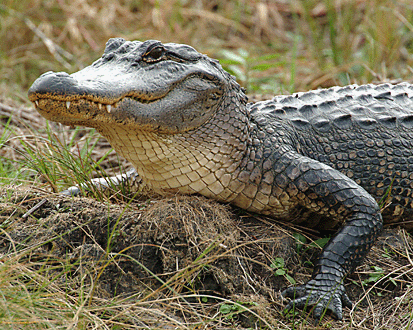 Ladybug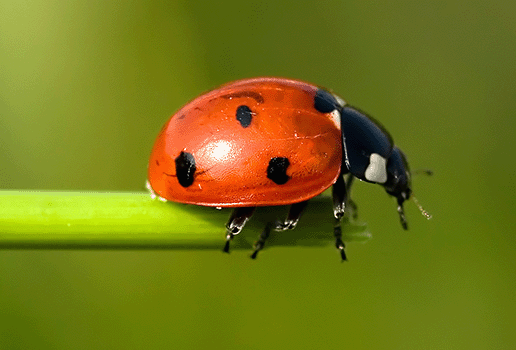 